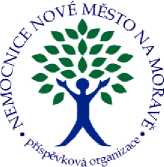 Nemocnice Nové Město na Moravě,příspěvková organizaceSTAPRO s. r. o.Pernštýnské nám. 51530 02 PardubiceVáš dopis zn./ dne: 1280_1219 24. 6. 2022Naše značka: 1005rp/ÚI/2022Vyřizuje / linka: XXXX / XXXXNové Město na Moravě dne 29. 07.2022ObjednávkaNa základě vaší nabídky číslo 1280_1219 ze dne 24. 6. 2022 potvrzujeme objednávku na licenci a implementaci modulu: Medikace v gridu pro KIS Fons Enterprise vč. následné servisní podpory.Termín plnění: dle vzájemné dohody, nejpozději do 30.9.2022.S pozdravem,XXXXXXXXXXXXTel.: XXXX, XXXXMob.: XXXXemail: XXXX592 31 Nové Město na Moravě, Žďárská 610tel.: XXXXfax: XXXXIČO: 00842001DIČ: CZ00842001, bankovní spojení:XXXX